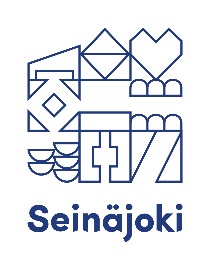 PERUSKOULULAISEN TYÖELÄMÄÄN TUTUSTUMINEN (TET)Hyvä työnantajaKoulumme 7 luokan  oppilailla on edessään päivän kestävä tutustuminen työelämään (TET). Työelämään tutustumisen tavoitteena on antaa oppilaalle tietoa työelämästä, mahdollisuuden kokeilla erilaisia työtehtäviä, antaa vihjeitä omalle uravalinnalle sekä tilaisuuden kokeilla omia ihmissuhdetaitoja vieraiden aikuisten maailmassa.Olemme rohkaisseet ja neuvoneet oppilaita kysymään harjoittelupaikkaa itse. Toivomme, että teillä on mahdollisuus suoda tällainen tilaisuus, kun hän osoittaa kiinnostusta teidän työpaikkaanne kohtaan. Suurin osa nuorista rohkaisee itsensä ensimmäistä kertaa työn hakuun ja siksi kokemus on tärkeä. Seitsemäsluokkalaisten työpaikan voi sopia myös aikuinen, jos asian hoitaminen tuntuu oppilaasta liian haastavalta. Tiedustelemme kohteliaimmin, voisitteko ottaa koulumme oppilaan TET-harjoitteluun.Oppilaan nimi					________________________________________Oppilaan puhelinnumero: ______________________________________TET-päivämäärä: ____________________________________TET-pelisäännötTutustumisjaksoon osallistuva oppilas on edelleen koululainen.Työaika on kuusi (6) tuntia päivässä sisältäen ruokatauon. Jos ruokailu on työpaikalla, tauko on 30 minuuttia, jos työpaikan ulkopuolella 60 minuuttia.Oppilas on velvollinen ilmoittamaan poissaoloistaan työnantajalle ja kouluun. Ellei ilmoitusta tehdä pyydämme työnantajaa olemaan yhteydessä oppilaanohjaajiin.Oppilaalle ei makseta palkkaa, mutta mikäli mahdollista, voi työpaikka tarjota hänelle ruokailun päivittäin. Muuten oppilas käy syömässä TET-paikkaa lähinnä sijaitsevalla Seinäjoen kaupungin toimipisteellä. Halutessaan oppilas voi omakustanteisesti syödä eväät.Seinäjoen kaupunki on vakuuttanut oppilaat heille TET-päivän aikana mahdollisesti aiheutuvien henkilövahinkojen varalta. Jos oppilas on aiheuttanut vahingon tahallaan, Seinäjoen kaupunki maksaa vahingosta TET-työnantajalle vakuutusten määräämän summan. Tämän jälkeen Seinäjoen kaupunki laskuttaa vahingosta saman summan oppilaalta/huoltajalta.Pääpaino on työpaikkaan tutustumisessa, mahdollisten tehtävien tulee olla sopivia noin 13-vuotiaalle.Työpaikalla tulee olla TYÖHÖN OPASTAJA, joka perehdyttää oppilaan työpaikkaan ja sen toimintaan sekä opastaa työtehtäviin. Työhön opastaja vastaa turvallisuudesta. Lisäksi hän täyttää työtodistuksen ja ottaa tarvittaessa yhteytä kouluun esim. oppilaan asiattoman käytöksen vuoksi.Työnantaja voi halutessaan vaatia oppilaalta kirjallisen vaitiolosopimuksen.TET voidaan myös keskeyttää. Tällöin oppilas palaa omalle koululle suorittamaan TET-päivän tehtävät loppuunYhteistyöterveisinKati Koski		Marianna Tarkka			Elina Nyyssölä		oppilaanohjaaja		oppilaanohjaaja			oppilaanohjaaja		050-4728979		044-4181655			0400-845603	kati.koski@seinajoki.fi	marianna.tarkka@seinajoki.fi	elina.nyyssola@seinajoki.fi